URZĄD GMINY OSIELSKO ul. Szosa Gdańska 55A, 86-031 Osielsko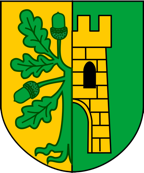 tel. 52 324 18 00; fax. 52 324 18 03; e-mail: gmina@osielsko.pl; www.osielsko.plOsielsko, dnia 5 marca 2024 r. OŚ.6220.16.2023DECYZJA o środowiskowych uwarunkowaniach	Na podstawie art. 104 ustawy z dnia 14 czerwca 1960 r. Kodeks postępowania administracyjnego (t.j. Dz. U. z 2023 r., poz. 775 ze zm.), art. 71 ust. 2 pkt 2, art. 72 ust. 1 pkt 10, art. 75 ust. 1 pkt 4 oraz art. 84 ustawy z dnia 3 października 2008 r. o udostępnianiu informacji o środowisku i jego ochronie, udziale społeczeństwa w ochronie środowiska oraz
o ocenach oddziaływania na środowisko (t.j. Dz. U. z 2023 r., poz. 1094 ze zm.),  w związku
z § 3 ust. 1 pkt 62 rozporządzenia Rady Ministrów z dnia 10 września 2019 r. w sprawie przedsięwzięć mogących znacząco oddziaływać na środowisko (Dz. U. z 2019 r., poz. 1839 ze zm.), po rozpatrzeniu wniosku z dnia 2 października 2023 r. (data wpływu do Urzędu Gminy Osielsko: 4 października 2023 r.) Gminy Osielsko reprezentowanej przez pełnomocnika Panią Annę Pacewicz-Dyrda w sprawie wydania decyzji o środowiskowych uwarunkowaniach dla przedsięwzięcia pn. ,,Rozbudowa ul. Ostromeckiej i budowa ul. Chełmińskiej w Niwach”,po zasięgnięciu opinii:Państwowego Powiatowego Inspektora Sanitarnego w Bydgoszczy –  znak: NNZ.9022.2.99.2023.2024 z dnia 8 stycznia 2024 r. (data wpływu do Urzędu Gminy Osielsko: 11 stycznia 2024 r.)Regionalnego Dyrektora Ochrony Środowiska w Bydgoszczy – znak: WOO.4220.918.2023.DK.5 z dnia 31 stycznia 2024 r.                                                                     (data wpływu do Urzędu Gminy Osielsko: 31 stycznia 2024 r.)Państwowego Gospodarstwa Wodnego Wody Polskie             Dyrektora Zarządu Zlewni w ChojnicachGD.ZZŚ.1.4901.244.2023.SJ z dnia 9 listopada 2023 r.                                                                             (data wpływu do Urzędu Gminy Osielsko: 15 listopada 2023 r.)orzekamstwierdzić, że dla przedsięwzięcia pn. ,,Rozbudowa ul. Ostromeckiej
i budowa ul. Chełmińskiej w Niwach”, nie istnieje konieczność przeprowadzenia oceny oddziaływania na środowisko. wskazać, na podstawie art. 84 ust. 1a ustawy o udostępnianiu informacji
o środowisku i jego ochronie, udziale społeczeństwa w ochronie środowiska oraz o ocenach oddziaływania na środowisko (dalej zwanej uouioś) następujące warunki i wymagania:Istotne warunki korzystania ze środowiska w fazie realizacji i eksploatacji
lub użytkowania przedsięwzięcia, ze szczególnym uwzględnieniem konieczności ochrony cennych wartości przyrodniczych, zasobów naturalnych i zabytków 
oraz ograniczenia uciążliwości dla terenów sąsiednich:W celu minimalizacji i ograniczenia oddziaływań związanych z emisją hałasu, wibracji i zanieczyszczeń do powietrza, uciążliwe prace budowlane (przede wszystkim prace hałaśliwe oraz związane z wykorzystywaniem ciężkiego sprzętu/transportu) w sąsiedztwie terenów objętych ochroną przed hałasem, prowadzić wyłącznie w porze dziennej, tj. w godzinach 6:00 — 22:00,
z wyjątkiem prac wymagających ciągłości technologicznej (typu betonowanie).Celem zabezpieczenia gruntu oraz wód podziemnych i powierzchniowych przed zanieczyszczeniem substancjami ropopochodnymi, podczas realizacji inwestycji, używać wyłącznie sprawnego sprzętu i monitorować ewentualne wycieki substancji ropopochodnych, które mogą powstać w wyniku awarii oraz zapewnić dostępność sorbentów do neutralizacji substancji szkodliwych w tym ropopochodnych ze sprzętu lub pojazdów. W przypadku wycieku substancji niebezpiecznych, zanieczyszczony grunt lub zużyty sorbent zebrać i przekazać uprawnionym odbiorcom odpadów.Tymczasowe zaplecze budowy oraz miejsca składowania materiałów budowlanych lub postoju pojazdów i maszyn zorganizować na terenie utwardzonym lub posiadającym szczelną nawierzchnię aby zabezpieczyć przed zanieczyszczeniami środowisko gruntowo-wodne:poza terenami chronionymi akustycznie,poza użytkami leśnymi,w odległości co najmniej 100 m od zbiorników wodnych.Ponadto teren zaplecza budowy utrzymywać w należytym porządku, prowadząc właściwą gospodarkę materiałową.Zestawienie drzew i krzewów ustalonych do usunięcia:Wycinkę drzew i krzewów kolidujących z realizacją przedsięwzięcia prowadzić poza okresem lęgowym ptaków, przypadającym od 1 marca do 31 sierpnia. Prowadzenie przedmiotowych prac w okresie lęgowym jest możliwe wyłącznie pod warunkiem potwierdzenia, przez specjalistę przyrodnika ornitologa, braku zasiedlenia objętych planowaną wycinką siedlisk gatunków chronionych. Kontrola zajęcia siedlisk powinna zostać przeprowadzona nie wcześniej niż 2 dni przed rozpoczęciem prac. W przypadku wykrycia lęgów gatunków chronionych wycinka nie może być przeprowadzona do czasu stwierdzenia przez nadzór ornitologiczny wyprowadzenia młodych z gniazda.Z uwagi na wycinkę zadrzewień, zapewnić wykonanie nasadzeń zastępczych w ilości odpowiadającej skali wycinki, uwzględniając warunki siedliskowe w miejscu wykonania ww. nasadzeń i wymagania ekologiczne stosowanych do nasadzeń gatunków oraz preferując gatunki rodzime.Prowadzić monitoring udatności wprowadzonych nasadzeń drzew
i krzewów przez okres co najmniej 10 lat oraz, w razie potrzeby, dokonywać nasadzeń uzupełniających, w miejscach obumarłych sadzonek, zapewniając trwałość wykonanych nasadzeń. W przypadku stosowania palików i taśm stabilizujących sadzonki, usunąć je niezwłocznie po przyjęciu się sadzonkii ustabilizowaniu drzewa, celem wyeliminowania zagrożenia wrastania taśm w pień oraz pochylania drzew przez paliki.Każdorazowo przed podjęciem prac, przeprowadzić kontrolę terenu robót (w tym wykopów) pod kątem uwięzionych w nich małych zwierząt, które w razie konieczności będą wypuszczane w innym, bezpiecznym miejscu. Kontrole te prowadzić mogą, np. pracownicy uprzednio przeszkoleni
w zakresie zoologicznym.Zadrzewienia pozostające w zasięgu prac i niepodlegające usunięciu, zabezpieczyć na czas prowadzenia robót przed przypadkowym uszkodzeniem, w tym przed:możliwością mechanicznego uszkodzenia, np. poprzez odeskowanie pni drzew,fizycznym uszkodzeniem krzewów poprzez wygrodzenie obszaru występowania krzewów,przesuszeniem bryły korzeniowej, np. poprzez zastosowanie mat ograniczających transpirację oraz prowadzenie wykopów w ich sąsiedztwie krótkimi odcinkami, ograniczając czas otwarcia wykopów,mechanicznym uszkodzeniem bryły korzeniowej poprzez prowadzenie prac w bezpośrednim sąsiedztwie systemów korzeniowych drzew
i krzewów w sposób ręczny, o ile pozwala na to technologia prac. Powstałe ewentualne uszkodzenia mechaniczne pni i korzeni zabezpieczyć preparatem grzybobójczym.Wszelkie naprawy maszyn i pojazdów, wymiana smarów oraz cieczy hydraulicznych związanych z funkcjonowaniem oraz tankowanie sprzętu powinno odbywać tylko w wyznaczonych miejscach, poza wykopami.Teren przedsięwzięcia wyposażyć w niezbędną ilość pojemników do gromadzenia odpadów oraz zapewnić ich sukcesywny wywóz, zakazuje się przetrzymywania odpadów w miejscu prowadzonych prac ziemnych. Powstające w ramach planowanego przedsięwzięcia odpady gromadzić selektywnie ze szczególnym uwzględnieniem odpadów niebezpiecznych. Miejsca ich gromadzenia muszą zabezpieczać środowisko naturalne przed możliwością jego skażenia. Odpady przekazywać do odzysku lub unieszkodliwiania odbiorcom posiadającym stosowne zezwolenia.Na etapie budowy zapewnić pracownikom zaplecze sanitarne; przenośne toalety ze szczelnym zbiornikiem oraz zapewnić systematyczny wywóz nieczystości przez wyspecjalizowaną firmę.W przypadku wykonania urządzeń wodnych oraz odprowadzania za ich pośrednictwem wód opadowych lub roztopowych w sposób zorganizowany (ujętych w zamknięty lub otwarty system kanalizacji deszczowej służącej do odprowadzania opadów atmosferycznych), Inwestor zobowiązany jest do uzyskania odpowiedniej zgody wodnoprawnej.Prace ziemne prowadzić w sposób, który uniemożliwi zmianę stosunków wodnych na terenach sąsiadujących z przedsięwzięciem i niestanowiących zagrożenia dla wód powierzchniowych i podziemnych oraz nieskutkujących skażeniem gruntu.Inwestor zobowiązany jest do uzyskania odpowiedniego pozwolenia wodnoprawnego na wykonanie, rozbudowę, nadbudowę, przebudowę, rozbiórkę lub likwidację urządzeń wodnych, zgodnie z art. 388 ust. 1, art. 389 pkt 6 w związku z art. 17 ust. 1 pkt 3 i 4 ustawy Prawo wodne.Materiały pylące transportować samochodami, których skrzynia ładunkowa wyposażona zostanie w opończę ograniczającą pylenie transportowanego materiału.Plac budowy oraz drogi dojazdowe utrzymywać w stanie ograniczającym pylenie np. systematycznie sprzątać. zraszać wodą.Materiały sypkie zabezpieczyć przed ich rozwiewaniem np. poprzez przykrycie plandekami.Stosować gotowe mieszanki, wytwarzane w wytwórniach poza miejscem inwestycji.Wykonać nasadzenia rekompensacyjne.UzasadnienieProcedura oddziaływania na środowisko została wszczęta w związku z wnioskiem
z dnia 2 października 2023 r. (data wpływu do Urzędu Gminy Osielsko: 4 października 2023 r.) Gminy Osielsko reprezentowanej przez pełnomocnika w sprawie wydania decyzji
o środowiskowych uwarunkowaniach dla przedsięwzięcia pn. ,,Rozbudowa ul. Ostromeckiej
i budowa ul. Chełmińskiej w Niwach”.Na wstępie organ prowadzący postępowanie ustalił strony postępowania w sprawie wydania niniejszej decyzji. Zgodnie z art. 28 Kodeksu postepowania administracyjnego  „stroną jest każdy, czyjego interesu prawnego lub obowiązku dotyczy postępowanie albo kto żąda czynności organu ze względu na swój interes prawny lub obowiązek”, jednakże
w konkretnej sprawie należy stosować odpowiedni przepis prawa materialnego. W sprawach dotyczących wydania decyzji tzw. środowiskowej, w celu ustalenia stron postępowania, oprócz art. 28 Kodeksu postepowania administracyjnego zastosowany został art. 74 ust. 3a uouioś. Ponieważ w analizowanej sprawie zadeklarowano, że nie zostaną przekroczone standardy jakości środowiska oraz że nie wystąpi ograniczenie w zagospodarowaniu nieruchomości zgodnie z przeznaczeniem, kręgiem stron postępowania stali się właściciele działek położonych na terenie, na którym będzie realizowane przedsięwzięcie (w granicy obszaru objętego wnioskiem i opracowaniem) oraz na obszarze znajdującym się w odległości 100 m od granic tego terenu (w granicy obszaru objętego opracowaniem). Ponadto ustalono, że w postępowaniu dotyczącym wydania decyzji o środowiskowych uwarunkowaniach liczba stron przekracza 10. W związku z tym działając na podstawie art. 74 ust. 3 uouioś, w toku postępowania Wójt Gminy Osielsko zawiadomił strony o decyzjach i innych czynnościach organu administracji publicznej w formie publicznego obwieszczenia. Zgodnie z art. 49 Kodeksu postępowania administracyjnego, w przypadku gdy przepis szczególny, w tym przypadku art. 74 ust. 3 uouioś tak stanowi, zawiadomienie stron o decyzjach i innych czynnościach organu administracji publicznej może nastąpić w formie publicznego obwieszczenia, w innej formie publicznego ogłoszenia zwyczajowo przyjętej w danej miejscowości lub udostępnienie pisma w Biuletynie Informacji Publicznej na stronie podmiotowej właściwego organu administracji publicznej. Zawiadomienie uważa się za dokonane po upływie czternastu dni od dnia, w którym nastąpiło publiczne obwieszczenie, inne publiczne ogłoszenie lub udostepnienie pisma z Biuletynie Informacji Publicznej. Dla dopuszczalności zawiadomienia stron w sposób określony w art. 49 § 1 Kodeksu postepowania administracyjnego nie jest konieczne uprzedzanie o tym wszystkich stron. Oznacza to, że strona nie musi być wcześniej powiadomiona pisemnie o sposobie zawiadomienia poprzez obwieszczeniePo zapoznaniu się z załączoną do wniosku Kartą Informacyjną Przedsięwzięcia (Kip), stwierdzono, że jest to przedsięwzięcie mogące potencjalnie znacząco oddziaływać na środowisko, wymienione w § 3 ust. 1 pkt 62 rozporządzenia Rady Ministrów z dnia 10 września 2019 r. w sprawie przedsięwzięć mogących znacząco oddziaływać na środowisko, tj.: „drogi o nawierzchni twardej o całkowitej długości przedsięwzięcia powyżej 1 km inne niż wymienione w § 2 ust. 1 pkt 31 i 32 lub obiekty mostowe w ciągu drogi o nawierzchni twardej, z wyłączeniem przebudowy dróg lub obiektów mostowych, służących do obsługi stacji elektroenergetycznych i zlokalizowanych poza obszarami objętymi formami ochrony przyrody, o których mowa w art. 6 ust. 1 pkt 1-5, 8 i 9 ustawy z dnia 16 kwietnia 2004 r. o ochronie przyrody”, ponieważ łączna długość przebudowywanych dróg wynosi około 1,2 km.Zgodnie z uzupełnieniem Kip, zastosowania nie ma kwalifikacja na podstawie § 3 ust. 1 pkt 71 rozporządzenia Rady Ministrów z dnia 10 września 2019 r. w sprawie przedsięwzięć mogących znacząco oddziaływać na środowisko, gdyż w ramach zadania wykonany zostanie odcinek sieci wodociągowej rozdzielczej o średnicy 100 mm.Wójt Gminy Osielsko obwieszczeniem z dnia 26 października 2023 r. znak: OŚ.6220.16.2023 zawiadomił strony o wszczęciu postępowania w przedmiotowej sprawie. Pismem z dnia 26 października 2023 r. znak: OŚ.6220.16.2023 Wójt Gminy Osielsko zwrócił się do Państwowego Powiatowego Inspektora Sanitarnego w Bydgoszczy, Regionalnego Dyrektora Ochrony Środowiska w Bydgoszczy oraz Dyrektora Zarządu Zlewni w Chojnicach z prośbą o wydanie opinii co do potrzeby przeprowadzenia oceny oddziaływania przedsięwzięcia na środowisko, a w przypadku stwierdzenia takiej potrzeby – co do zakresu raportu o oddziaływaniu przedsięwzięcia na środowisko. Ww. organy opiniujące odrębnymi pismami wyraziły opinię, że dla planowanego przedsięwzięcia nie zachodzi konieczność przeprowadzenia oceny oddziaływania przedsięwzięcia na środowisko. 	Dyrektor Zarządu Zlewni w Chojnicach reprezentujący Państwowe Gospodarstwo Wodne Wody Polskie pismem z dnia 9 listopada 2023 r. (data wpływu do Urzędu Gminy Osielsko: 15 listopada 2023 r.) znak: GD.ZZŚ.1.4901.244.2023.SJ wyraził opinię, że dla powyższej inwestycji nie istnieje konieczność przeprowadzenia oceny oddziaływania ww. przedsięwzięcia na stan zasobów wodnych i zagrożenie osiągnięcia przez nie celów środowiskowych oraz wskazał na konieczność uwzględnienia w decyzji o środowiskowych uwarunkowaniach warunków i wymagań:Plac budowy, jego zaplecze oraz bazę magazynowo - sprzętową zlokalizować na uszczelnionym podłożu aby zabezpieczyć przed zanieczyszczeniami środowisko gruntowo - wodne.Wszelkie naprawy maszyn i pojazdów, wymiana smarów oraz cieczy hydraulicznych związanych z funkcjonowaniem oraz tankowanie sprzętu powinno odbywać tylko
w wyznaczonych miejscach, poza wykopami.Należy używać tylko sprawnego technicznie sprzętu w celu uniknięcia wycieku substancji ropopochodnych do środowiska gruntowo - wodnego.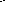 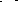 Wyposażyć plac budowy w sorbenty do neutralizacji substancji szkodliwych, w tym ropopochodnych ze sprzętu lub pojazdów.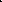 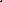 Teren przedsięwzięcia wyposażyć w niezbędną ilość pojemników do gromadzenia odpadów oraz zapewnić ich sukcesywny wywóz zakazuje się przetrzymywania odpadów w miejscu prowadzonych prac ziemnych.Na etapie budowy zapewnić pracownikom zaplecze sanitarne; przenośne toalety ze szczelnym zbiornikiem oraz zapewnić systematyczny wywóz nieczystości przez wyspecjalizowaną firmę.W przypadku wykonania urządzeń wodnych oraz odprowadzania za ich pośrednictwem wód opadowych lub roztopowych w sposób zorganizowany (ujętych w zamknięty lub otwarty system kanalizacji deszczowej służącej do oprowadzania opadów atmosferycznych), Inwestor zobowiązany jest do uzyskania odpowiedniej zgody wodnoprawnej.Prace ziemne prowadzić w sposób, który uniemożliwi zmianę stosunków wodnych na terenach sąsiadujących z przedsięwzięciem i niestanowiących zagrożenia dla wód powierzchniowych i podziemnych oraz nieskutkujących skażeniem gruntu.Inwestor zobowiązany jest do uzyskania odpowiedniego pozwolenia wodnoprawnego na wykonanie, rozbudowę, nadbudowę, przebudowę, rozbiórkę lub likwidację urządzeń wodnych, zgodnie z art. 388 ust. 1, art. 389 pkt 6 w związku z art. 17 ust. 1 pkt 3 i 4 ustawy Prawo wodne.Państwowy Powiatowy Inspektor Sanitarny w Bydgoszczy pismem z dnia  13 listopada 2023 r. (data wpływu do Urzędu Gminy Osielsko: 16 listopada 2023 r.) znak: NNZ.9022.2.99.2023 nie stwierdził potrzeby przeprowadzenia oceny oddziaływania przedsięwzięcia na środowisko oraz wskazał na konieczność uwzględnienia w decyzji
o środowiskowych uwarunkowaniach warunków i wymagań:1.	Teren zaplecza budowy zabezpieczyć przed możliwością przenikania substancji ropopochodnych do gruntu i wód oraz utrzymywać w należytym porządku, prowadząc właściwą gospodarkę materiałową.2.	Powstające w ramach planowanego przedsięwzięcia odpady gromadzić selektywnie ze szczególnym uwzględnieniem odpadów niebezpiecznych. Miejsca ich gromadzenia muszą zabezpieczać środowisko naturalne przed możliwością jego skażenia. Odpady przekazywać do odzysku lub unieszkodliwiania odbiorcom posiadającym stosowne zezwolenia.3.	W celu minimalizacji i ograniczenia uciążliwości związanych z emisją hałasu, wibracji i zanieczyszczeń do powietrza, prace budowlane prowadzić wyłącznie w porze dziennej.4.	Wykorzystywać maszyny budowlane w dobrym stanie technicznym.5.	Materiały pylące transportować samochodami, których skrzynia ładunkowa wyposażona zostanie w opończę ograniczającą pylenie transportowanego materiału.6.	Plac budowy oraz drogi dojazdowe utrzymywać w stanie ograniczającym pylenie np. systematycznie sprzątać. zraszać wodą.7.	Materiały sypkie zabezpieczyć przed ich rozwiewaniem np. poprzez przykrycie plandekami.8.	Stosować gotowe mieszanki, wytwarzane w wytwórniach poza miejscem inwestycji.9.	Wykonać nasadzenia rekompensacyjne.Pismem z dnia 22 grudnia 2023 r. znak: OŚ.6220.16.2023 Wójt Gminy Osielsko zwrócił się do Państwowego Powiatowego Inspektora Sanitarnego w Bydgoszczy, oraz Dyrektora Zarządu Zlewni w Chojnicach z prośbą o ponowne przeanalizowanie uzupełnienia do Karty informacyjnej przedsięwzięcia, które zostało złożone przez pełnomocnika
w związku z wezwaniem Regionalnego Dyrektora Ochrony Środowiska w Bydgoszczy oraz wydanie opinii co do potrzeby przeprowadzenia oceny oddziaływania przedsięwzięcia na środowisko, a w przypadku stwierdzenia takiej potrzeby – co do zakresu raportu
o oddziaływaniu przedsięwzięcia na środowisko.Państwowy Powiatowy Inspektor Sanitarny w Bydgoszczy pismem z dnia 8 stycznia 2024 r. (data wpływu do Urzędu Gminy Osielsko: 11 stycznia 2024 r.) znak: NNZ.9022.2.99.2023.2024 wyraził opinię, że dla powyższej inwestycji nie istnieje konieczność przeprowadzenia oceny oddziaływania na środowisko oraz wskazał na konieczność uwzględnienia w decyzji o środowiskowych uwarunkowaniach warunków i wymagań:1.	Teren zaplecza budowy zabezpieczyć przed możliwością przenikania substancji ropopochodnych do gruntu i wód oraz utrzymywać w należytym porządku, prowadząc właściwą gospodarkę materiałową.2.	Powstające w ramach planowanego przedsięwzięcia odpady gromadzić selektywnie ze szczególnym uwzględnieniem odpadów niebezpiecznych. Miejsca ich gromadzenia muszą zabezpieczać środowisko naturalne przed możliwością jego skażenia. Odpady przekazywać do odzysku lub unieszkodliwiania odbiorcom posiadającym stosowne zezwolenia.3.	W celu minimalizacji i ograniczenia uciążliwości związanych z emisją hałasu, wibracji i zanieczyszczeń do powietrza, prace budowlane prowadzić wyłącznie w porze dziennej.4.	Wykorzystywać maszyny budowlane w dobrym stanie technicznym.5.	Materiały pylące transportować samochodami, których skrzynia ładunkowa wyposażona zostanie w opończę ograniczającą pylenie transportowanego materiału.6.	Plac budowy oraz drogi dojazdowe utrzymywać w stanie ograniczającym pylenie np. systematycznie sprzątać. zraszać wodą.7.	Materiały sypkie zabezpieczyć przed ich rozwiewaniem np. poprzez przykrycie plandekami.8.	Stosować gotowe mieszanki, wytwarzane w wytwórniach poza miejscem inwestycji.9.	Wykonać nasadzenia rekompensacyjne.Dyrektor Zarządu Zlewni w Chojnicach reprezentujący Państwowe Gospodarstwo Wodne Wody Polskie pismem z dnia  16 stycznia 2024 r. (data wpływu do Urzędu Gminy Osielsko: 19 stycznia 2024 r.) znak: GD.ZZŚ.1.4901.244.1.2023.2024.AK stwierdził, że nie ma podstaw do zmiany opinii wyrażonej w piśmie z dnia 9 listopada 2023 r. (data wpływu do Urzędu Gminy Osielsko: 15 listopada 2023 r.) znak: GD.ZZŚ.1.4901.244.2023.SJ w sprawie braku potrzeby przeprowadzenia oceny oddziaływania przedmiotowego przedsięwzięcia na środowisko. Regionalny Dyrektor Ochrony Środowiska w Bydgoszczy postanowieniem z dnia 31 stycznia 2024 r. (data wpływu do Urzędu Gminy Osielsko: 31 stycznia 2024 r.) znak: WOO.4220.918.2023.DK.5 wyraził opinię, że dla przedsięwzięcia ,,Rozbudowa ul. Ostromeckiej i budowa ul. Chełmińskiej w Niwach”, nie istnieje konieczność przeprowadzenia oceny oddziaływania przedsięwzięcia na środowisko, natomiast wskazał istotne warunki korzystania ze środowiska w fazie realizacji i eksploatacji lub użytkowania przedsięwzięcia oraz wymagania dotyczące ochrony środowiska, ze szczególnym uwzględnieniem konieczności ochrony cennych wartości przyrodniczych, zasobów naturalnych i zabytków oraz ograniczenia uciążliwości dla terenów sąsiednich:W celu minimalizacji i ograniczenia oddziaływań związanych z emisją hałasu, wibracji i zanieczyszczeń do powietrza, uciążliwe prace budowlane (przede wszystkim prace hałaśliwe oraz związane z wykorzystywaniem ciężkiego sprzętu/transportu)
w sąsiedztwie terenów objętych ochroną przed hałasem, prowadzić wyłącznie w porze dziennej, tj. w godzinach 6:00 — 22:00, z wyjątkiem prac wymagających ciągłości technologicznej (typu betonowanie).Celem zabezpieczenia gruntu oraz wód podziemnych i powierzchniowych przed zanieczyszczeniem substancjami ropopochodnymi, podczas realizacji inwestycji, używać wyłącznie sprawnego sprzętu i monitorować ewentualne wycieki substancji ropopochodnych, które mogą powstać w wyniku awarii oraz zapewnić dostępność sorbentów. W przypadku wycieku substancji niebezpiecznych, zanieczyszczony grunt lub zużyty sorbent zebrać i przekazać uprawnionym odbiorcom odpadów.Tymczasowe zaplecze budowy oraz miejsca składowania materiałów budowlanych lub postoju pojazdów i maszyn zorganizować na terenie utwardzonym lub posiadającym szczelną nawierzchnię:poza terenami chronionymi akustycznie,poza użytkami leśnymi,w odległości co najmniej 100 m od zbiorników wodnych.Zestawienie drzew i krzewów ustalonych do usunięcia:Wycinkę drzew i krzewów kolidujących z realizacją przedsięwzięcia prowadzić poza okresem lęgowym ptaków, przypadającym od 1 marca do 31 sierpnia. Prowadzenie przedmiotowych prac w okresie lęgowym jest możliwe wyłącznie pod warunkiem potwierdzenia, przez specjalistę przyrodnika ornitologa, braku zasiedlenia objętych planowaną wycinką siedlisk gatunków chronionych. Kontrola zajęcia siedlisk powinna zostać przeprowadzona nie wcześniej niż 2 dni przed rozpoczęciem prac. W przypadku wykrycia lęgów gatunków chronionych wycinka nie może być przeprowadzona do czasu stwierdzenia przez nadzór ornitologiczny wyprowadzenia młodych z gniazda.Z uwagi na wycinkę zadrzewień, zapewnić wykonanie nasadzeń zastępczych w ilości odpowiadającej skali wycinki, uwzględniając warunki siedliskowe w miejscu wykonania ww. nasadzeń i wymagania ekologiczne stosowanych do nasadzeń gatunków oraz preferując gatunki rodzime.Prowadzić monitoring udatności wprowadzonych nasadzeń drzew i krzewów przez okres co najmniej 10 lat oraz, w razie potrzeby, dokonywać nasadzeń uzupełniających, w miejscach obumarłych sadzonek, zapewniając trwałość wykonanych nasadzeń.
W przypadku stosowania palików i taśm stabilizujących sadzonki, usunąć je niezwłocznie po przyjęciu się sadzonki i ustabilizowaniu drzewa, celem wyeliminowania zagrożenia wrastania taśm w pień oraz pochylania drzew przez paliki.Każdorazowo przed podjęciem prac, przeprowadzić kontrolę terenu robót (w tym wykopów) pod kątem uwięzionych w nich małych zwierząt, które w razie konieczności będą wypuszczane w innym, bezpiecznym miejscu. Kontrole te prowadzić mogą, np. pracownicy uprzednio przeszkoleni w zakresie zoologicznym.Zadrzewienia pozostające w zasięgu prac i niepodlegające usunięciu, zabezpieczyć na czas prowadzenia robót przed przypadkowym uszkodzeniem, w tym przed:możliwością mechanicznego uszkodzenia, np. poprzez odeskowanie pni drzew,fizycznym uszkodzeniem krzewów poprzez wygrodzenie obszaru występowania krzewów,przesuszeniem bryły korzeniowej, np. poprzez zastosowanie mat ograniczających transpirację oraz prowadzenie wykopów w ich sąsiedztwie krótkimi odcinkami, ograniczając czas otwarcia wykopów,mechanicznym uszkodzeniem bryły korzeniowej poprzez prowadzenie prac
w bezpośrednim sąsiedztwie systemów korzeniowych drzew i krzewów w sposób ręczny, o ile pozwala na to technologia prac. Powstałe ewentualne uszkodzenia mechaniczne pni i korzeni zabezpieczyć preparatem grzybobójczym.	Wójt Gminy Osielsko obwieszczeniem z dnia 5 lutego 2024 r. znak: OŚ.6220.16.2023 zawiadomił strony o możliwości wglądu do materiałów sprawy
w postępowaniu administracyjnym w sprawie wydania decyzji o środowiskowych uwarunkowaniach dla przedsięwzięcia ,,Rozbudowa ul. Ostromeckiej i budowa
ul. Chełmińskiej w Niwach”. Strony postępowania w terminie 7 dni od dnia uznania obwieszczenia jako dokonane nie wypowiedziały się co do zebranych dowodów i materiałów oraz nie zgłosili żądań.Odstąpiono od oceny zgodności przedmiotowego zamierzenia z ustaleniami miejscowego planu zagospodarowania przestrzennego, ponieważ analizowana inwestycja dotyczy przebudowy dróg publicznych, która w myśl art. 80 ust. 2 uouioś nie wymaga stwierdzenia zgodności lokalizacji przedsięwzięcia z ustaleniami ww. planu, jeżeli został on uchwalony.W odniesieniu do uwarunkowań wymienionych w art. 63 ust. 1 uouioś, tutejszy Organ przeanalizował rodzaj i charakter planowanej inwestycji oraz jej usytuowanie zważywszy na możliwe zagrożenia dla środowiska, jak również rodzaj i skalę możliwego oddziaływania.Przedsięwzięcie obejmuje przebudowę dwóch odcinków dróg gminnych: nr 051213C (ul. Ostromeckiej) i nr 051214C (ul. Chełmińskiej), o łącznej długości około 1,2 km, zlokalizowanych w obrębie 0009 Nowy, gmina Osielsko, powiat bydgoski.Inwestycja przebiegać będzie głównie w sąsiedztwie terenów rolnych z zabudową zagrodową i mieszkaniową jednorodzinną oraz w pobliżu kompleksu leśnego. Drogi mają znaczenie lokalne — umożliwiają dojazd do zlokalizowanych wzdłuż nich zabudowań oraz pól uprawnych.Zgodnie z Kip, ul. Ostromecka posiada obecnie nawierzchnię bitumiczną,
a ul. Chełmińska gruntową, o szerokości 4 m.W ramach przebudowy wykonana zostanie konstrukcja drogi klasy L (lokalnej)
w przypadku ul. Ostromeckiej oraz klasy D (dojazdowej) w przypadku ul. Chełmińskiej,
o kategorii ruchu KR3 (ul. Ostromecka) oraz KR2 (ul. Chełmińska). Zgodnie z uzupełnieniami Kip, klasa i kategoria ruchu nie ulegną zmianie. Prędkość projektowa oraz dopuszczalna to 30 km/h. Ułożona zostanie nowa nawierzchnia jezdni o szerokości 5 m. Nawierzchnia
ul. Ostromeckiej będzie wykonana z masy bitumicznej, a ul. Chełmińskiej z kostki betonowej. Szerokość poboczy wyniesie 0,75 m. Wykonany zostanie także chodnik o szerokości 2 m.Zakłada się wykorzystanie normatywnych ilości surowców i materiałów, w tym wody (pobieranej z gminnej sieci wodociągowej lub dowożonej beczkowozem), piasku, kruszywa, betonu asfaltowego, kostki betonowej, a także paliw i energii elektrycznej.W ramach prac projektowych, Inwestor rozważał wariantów przedsięwzięcia polegający na wykonaniu wszystkich nawierzchni drogowych z kostki betonowej. Biorąc jednak pod uwagę mniejszą trwałość tego rozwiązania, odstąpiono od realizacji tego wariantu. Zaproponowany zakres prac i rodzaj technologii zostały uznane za optymalne pod względem środowiskowym, ekonomicznym i wytrzymałościowym. Nastąpi także wyraźna poprawa odwodnienia jezdni.Przebudowa drogi nie należy do kategorii zakładu o zwiększonym bądź dużym ryzyku pojawienia się awarii przemysłowej, w myśl rozporządzenia Ministra Rozwoju z dnia 29 stycznia 2016 r. w sprawie rodzajów i ilości znajdujących się w zakładzie substancji niebezpiecznych, decydujących o zaliczeniu zakładu do zakładu o zwiększonym lub dużym ryzyku wystąpienia poważnej awarii przemysłowej (Dz. U. z 2016 r., poz. 138).Zadanie będzie powiązane funkcjonalnie z istniejącą już siecią dróg, przebiegającą jednak w obrębie innych pasów drogowych. Zgodnie z informacjami przedstawionymi w Kip, w najbliższym czasie nie są planowane budowy lub przebudowy odcinków dróg, z którymi krzyżują się planowane do przebudowy drogi. Zatem na etapie realizacji nie powinno zachodzić zjawisko kumulowania się oddziaływań istniejącej sieci drogowej z planowanymi do przebudowy drogami.Nieznaczne skumulowane oddziaływanie może wystąpić w czasie prowadzenia robót, tj. emisji hałasu i zanieczyszczenia powietrza od pojazdów poruszających się po drogach.Projektowane przedsięwzięcie zarówno w fazie realizacji, jak i eksploatacji nie niesie za sobą ryzyka wystąpienia poważnej katastrofy naturalnej z uwagi na lokalizację, używane do przebudowy materiały i technologię robót.Na podstawie informacji zawartych w przedłożonej przez Inwestora dokumentacji, tutejszy Organ przeanalizował wpływ przedsięwzięcia w kontekście adaptacji do skutków zmian klimatu (efekt cieplarniany). Podczas realizacji przedsięwzięcia wystąpi emisja gazów cieplarnianych, głównie dwutlenku węgla, w związku z pracą ciężkiego sprzętu i środków transportu materiałów wykorzystywanych do dokonania przebudowy. Emisja ta będzie krótkotrwała i o niewielkim lokalnym zasięgu, czyli będzie mało znacząca. Natomiast na etapie eksploatacji, dzięki nowej nawierzchni nastąpi poprawa płynności ruchu, co przełoży się na zmniejszenie ilości spalanego paliwa, tym samym emisji gazów odpowiedzialnych za powstawanie efektu cieplarnianego (przede wszystkim dwutlenku węgla).Z uwagi na lokalny charakter dróg oraz niewielkie natężenie ruchu nie przewiduje się wpływu zamierzenia na klimat.Przy przebudowie i utrzymaniu dróg będą stosowane technologie i materiały, dostosowane do warunków klimatycznych występujących w Polsce. Ponadto, zamierzenie jest położone poza terenami osuwisk oraz zagrożonymi podtopieniami i wstąpieniem powodzi.Analizowane odcinki dróg gminnych nadal będą funkcjonować w drogowym układzie lokalnym, wykorzystywane przede wszystkim na potrzeby dojazdu do nieruchomości położonych w jej pobliżu oraz do pól uprawnych. Nie przewiduje się, aby w związku
z wykonaniem przebudowy dróg nastąpił znaczący wzrost natężenia ruchu. Nadal pozostanie to ruch o małym natężeniu. Przedsięwzięcie zakłada polepszenie komfortu i warunków jazdy poprzez poprawę jej parametrów technicznych. Przebudowa nie zmieni układu komunikacyjnego sieci drogowej.Realizacja inwestycji wiąże się z wytwarzaniem m.in. odpadów z budowy, remontów
i demontażu obiektów budowlanych z grupy 17 według katalogu odpadów, zawartego
w rozporządzeniu Ministra Klimatu z dnia 2 stycznia 2020 r. w sprawie katalogu odpadów (Dz. U. z 2020 r., poz. 10). Powstawać mogą także odpady komunalne, związane ze sferą bytową pracowników (grupa 20) oraz odpady opakowaniowe (grupa 15). Powstawać będzie również destrukt asfaltowy o kodzie 17 03 02, pochodzący z frezowania lub cięcia istniejących fragmentów nawierzchni bitumicznej drogi. Odpady te zostaną przekazane podmiotowi uprawnionemu do ich dalszego zagospodarowania, np. w celu wykorzystania do produkcji mas bitumicznych.Gospodarka odpadami prowadzona będzie zgodnie z obowiązującymi w tym zakresie przepisami i zasadą minimalizacji ich ilości. Wszystkie odpady, powstające podczas prac budowlanych gromadzone będą w sposób selektywny w wyznaczonych i przystosowanych do tego celu miejscach, a następnie z odpowiednią częstotliwością przekazywane do odzysku lub unieszkodliwiania podmiotom posiadającym stosowne pozwolenia.Nie przewiduje się konieczności rozbiórki budynków lub innych obiektów kubaturowych. Ewentualne prace rozbiórkowe ograniczą się do elementów drogi i pasa drogowego.Rodzaj i ilość wytwarzanych odpadów nie będą miały znaczącego negatywnego wpływu na środowisko przy zachowaniu podstawowych zasad gospodarowania odpadami, tj. hierarchii sposobów postępowania z odpadami zawartej w art. 17 ustawy z dnia 14 grudnia 2012 r. o odpadach (t.j. Dz. U. z 2023 r., poz. 1587 ze zm.).Szacowane odpady powstające podczas eksploatacji inwestycji przedstawiono
w poniższej tabeli.Odpady powstające w związku z realizacją i likwidacją przedsięwzięciaNa terenie projektowanego zadania nie występują obszary wodno-błotne, inne obszary o płytkim zaleganiu wód podziemnych, w tym siedliska łęgowe oraz ujścia rzek, obszary wybrzeży i środowisko morskie, górskie lub leśne, obszary objęte ochroną, w tym strefy ochronne ujęć wód i zbiorników wód śródlądowych, obszary wymagające specjalnej ochrony ze względu na występowanie gatunków roślin, grzybów i zwierząt lub ich siedlisk lub siedlisk przyrodniczych objętych ochroną, w tym obszary Natura 2000 oraz pozostałe formy ochrony przyrody, a także obszary o krajobrazie mającym znaczenie historyczne, kulturowe lub archeologiczne, o znacznej gęstości zaludnienia, przylegające do jezior, uzdrowiska i obszary ochrony uzdrowiskowej.Jak wynika z uzupełnienia Kip, omawiane zamierzenie nie będzie realizowane na działce ewid. nr 22299/2 obręb 0010 Osielsko, stanowiącej las, w związku z czym nie zajdzie również konieczność prowadzenia jakiegokolwiek wylesienia. Nieruchomość ta została wskazana w Kip omyłkowo.Zgodnie z uchwałą nr LIX/804/23 Sejmiku Województwa Kujawsko-Pomorskiego
z dnia 26 czerwca 2023 r. w sprawie określenia programu ochrony powietrza w zakresie pyłu zawieszonego PM 10, PM2,5 oraz benzo(a)pirenu dla strefy kujawsko-pomorskiej — aktualizacja (Dz. Urz. Woj. Kuj.-Pom. z 2023 r., poz. 4381), omawiane drogi znajdują się
w obszarze przekroczeń średniorocznego poziomu docelowego benzo(a)pirenu w strefie kujawsko-pomorskiej w 2021 r.W uchwale wskazano działania wskazane do realizacji w celu osiągnięcia standardów jakości powietrza oraz obniżenia stężenia benzo(a)pirenu. Jednym z nich jest przebudowa
i modernizacja dróg, która polega na utwardzaniu dróg i poboczy. Pozwala to na ograniczenie emisji wtórnej, z unoszenia pyłu z powierzchni jezdni i pobocza.Przebudowa przedmiotowych dróg pozwoli na ograniczenie emisji z unoszenia pyłu
z podłoża, czyli emisji wtórnej. Zatem planowane zamierzenie wpisuje się w realizację działań określonych w ww. programie ochrony powietrza.Teren realizacji przedsięwzięcia znajduje się w granicach głównego zbiornika wód podziemnych nr 140 „Subzbiornik Bydgoszcz” oraz poza obszarami szczególnego zagrożenia powodzią, a także poza strefami ochronnymi ujęć wód na potrzeby zaopatrzenia ludności.Przedmiotowa inwestycja zlokalizowana jest w obszarze dorzecza Wisły, zgodnie
z rozporządzeniem Ministra Infrastruktury z dnia 4 listopada 2022 r. w sprawie Planu gospodarowania wodami na obszarze dorzecza Wisły (Dz. U. z 2023 r., poz. 300).Zamierzenie znajduje się w obszarze jednolitej części wód podziemnych oznaczonym europejskim kodem PLGW200036, zaliczonym do regionu wodnego Dolnej Wisły.Zgodnie z rozporządzeniem Ministra Infrastruktury z dnia 4 listopada 2022 r. w sprawie Planu gospodarowania wodami na obszarze dorzecza Wisły, stan ogólny tej JCWPd oceniono jako dobry (stan chemiczny: dobry; stan ilościowy: dobry). Rozpatrywana jednolita część wód podziemnych nie jest zagrożona ryzykiem nieosiągnięcia celów środowiskowych, tj. utrzymania dobrego stanu chemicznego i ilościowego wód podziemnych.Przedsięwzięcie znajduje się w obszarze zlewni jednolitej części wód powierzchniowych oznaczonej europejskim kodem PLRW20001029295929 „Kotomierzyca”, zaliczonym do regionu wodnego Dolnej Wisły. Zgodnie
z rozporządzeniem Ministra Infrastruktury z dnia 4 listopada 2022 r. w sprawie Planu gospodarowania wodami na obszarze dorzecza Wisły, ta JCWP posiada status naturalnej części wód, której stan ogólny oceniono jako zły (stan ekologiczny: umiarkowany; stan chemiczny: brak danych). Rozpatrywana jednolita część wód powierzchniowych jest zagrożona ryzykiem nieosiągnięcia celów środowiskowych, tj. osiągnięcia dobrego stanu ekologicznego oraz zapewnienia drożności cieku dla migracji ichtiofauny o ile jest monitorowany wskaźnik diadromiczny D i osiągnięcia dobrego stanu chemicznego wód powierzchniowych.Na etapie budowy, głównymi przyczynami zanieczyszczenia wód i gleby mogą być spływy deszczowe oraz roztopowe z terenu budowy, a także wypłukiwane zanieczyszczenia
z materiałów używanych do budowy.W celu zabezpieczenia gruntu oraz wód podziemnych i powierzchniowych przed zanieczyszczeniem substancjami ropopochodnymi, podczas realizacji inwestycji używany będzie wyłącznie sprawny sprzęt i monitorowane będą ewentualne wycieki substancji ropopochodnych, które mogą powstać w wyniku awarii.Tymczasowe zaplecze budowy oraz miejsca składowania materiałów budowlanych lub postoju pojazdów i maszyn zostaną zorganizowane na terenie utwardzonym lub posiadającym szczelną nawierzchnię i jednocześnie poza terenami chronionymi akustycznie, poza użytkami leśnymi oraz w odległości co najmniej 100 m od zbiorników wodnych. Powyższe uwarunkowania dotyczące lokalizacji zaplecza mają na celu zmniejszenie ewentualnych uciążliwości akustycznych względem najbliższej zabudowy mieszkaniowej oraz ograniczenie ryzyka zanieczyszczenia środowiska wodno-gruntowego, a także uszkadzania drzewostanu leśnego.Na etapie realizacji przedsięwzięcia, zapewniona zostanie dostępność sorbentów.
W przypadku wycieku substancji niebezpiecznych, zanieczyszczony grunt lub zużyty sorbent należy zebrać i przekazać uprawnionym odbiorcom odpadów.Odprowadzenie wód opadowych i roztopowych nastąpi do gruntu w pas drogowy, za pomocą nadanych spadków podłużnych i poprzecznych. Nie przewiduje się konieczności podczyszczania tych wód.Na etapie realizacji zostaną wykorzystane przenośne toalety z bezodpływowym zbiornikiem na ścieki, których opróżnianiem zajmować się będzie specjalistyczna firma, posiadająca stosowne zezwolenie.Etap realizacji przedsięwzięcia będzie się wiązał z wykonaniem wykopów (korytowaniem pod warstwy konstrukcyjne drogi) do głębokości 0,6 m p.p.t., oraz wykopów pod budowę odcinka wodociągu do głębokości około 1,8 m p.p.t. Jak wynika z Kip, na omawianym terenie stwierdzono występowanie wód gruntowych na głębokości 2,5 m p.p.t.,
w związku z czym wykopy nie będą wymagać odwadniania. Tym samym nie zakłada się możliwości naruszenia istniejących warstw wodonośnych, a zakres prowadzonych robót nie spowoduje zakłócenia lub zmiany przepływu wód powierzchniowych i podziemnych.Z uwagi na rodzaj, zakres i lokalizację przedsięwzięcia stwierdza się, że przy zastosowaniu rozwiązań opisanych w Kip, jego realizacja i eksploatacja nie wpłynie negatywnie na ryzyko nieosiągnięcia celów środowiskowych zawartych w Planie gospodarowania wodami na obszarze dorzecza Wisły. Omawiane zadanie pozostanie również bez wpływu na wyznaczony dla JCWP cel środowiskowy dotyczący zapewnienia możliwości migracji organizmów wodnych, ponieważ ciek Kotomierzyca przepływa w odległości ponad 4,5 km od przedmiotowych dróg, w związku z czym w jego obrębie nie będą prowadzone jakiekolwiek prace.Na etapie realizacji przedsięwzięcia, prace budowlane, w szczególności praca ciężkiego sprzętu, wykonywanie prac ziemnych oraz transport materiałów budowlanych, spowodują okresowe uciążliwości takie jak: podwyższony poziom hałasu oraz emisję zanieczyszczeń do powietrza. Dla zminimalizowania ww. oddziaływań wszystkie prace w sąsiedztwie terenów zabudowy mieszkaniowej będą wykonywane wyłącznie w porze dziennej, z wyjątkiem prac wymagających ciągłości technologicznej (typu betonowanie). Natomiast materiały pylące oraz masy bitumiczne będą transportowane samochodami, których skrzynia ładunkowa wyposażona zostanie w opończę lub inne zabezpieczenie ograniczające pylenie materiału oraz emisję oparów asfaltu. Wszelkie uciążliwości związane z etapem realizacji mają charakter okresowy
i ustąpią z chwilą zakończenia budowy. Biorąc pod uwagę odcinkowy charakter zadania inwestycyjnego, lokalizacja źródeł dźwięku i zanieczyszczeń powietrza będzie zmienna
w czasie oraz ograniczona przestrzennie.Przedsięwzięcie będzie zlokalizowane poza obszarami chronionymi w myśl ustawy
z dnia 16 kwietnia 2004 r. o ochronie przyrody (t.j. Dz. U. z 2023 r., poz. 1336 ze zm.).Realizacja inwestycji wymaga wycinki części istniejących zadrzewień przydrożnych,
w obrębie których stwierdzono obecność siedliska lęgowego grzywacza — gatunku łownego, względem którego w przedmiotowej sprawie istnieje możliwość zastosowania art. 125 ustawy z dnia 16 kwietnia 2004 r. o ochronie przyrody.Ze względu na dostosowanie terminu wycinki do okresu lęgowego oraz z uwagi na liczebność populacji grzywacza, nie przewiduje się znacząco negatywnego wpływu przedsięwzięcia na ww. gatunek.Z uwagi na konieczną wycinkę, przewidziano wykonanie nasadzeń zastępczych drzew i krzewów, co pozwoli ograniczyć ewentualny wpływ wycinki na dostępność potencjalnych siedlisk lęgowych ptaków.W obrębie zadrzewień przewidzianych do usunięcia obecny jest cis pospolity — gatunek wymieniony w rozporządzeniu Ministra Środowiska z dnia 9 października 2014 r.
w sprawie ochrony gatunkowej roślin (Dz. U. z 2014 r., poz. 1409). Gatunek ten został na omawianym obszarze wprowadzony w ramach wykonanych przez człowieka nasadzeń
o charakterze przydrożnym i ozdobnym. W związku z tym nie stosuje się tutaj zakazów wymienionych w § 6 ww. rozporządzenia, które dotyczą wyłącznie „dziko wstępujących” roślin gatunków chronionych. Z uwagi na antropogeniczne pochodzenie cisu pospolitego na tym terenie, zastosowanie znajduje § 7 ww. rozporządzenia, który wprowadza zakazy dotyczące „innych niż dziko występujące” gatunków roślin. Zakazy w odniesieniu do innych niż dziko występujące rośliny ograniczone zostały do wprowadzenia do środowiska przyrodniczego. W związku z powyższym, realizacja zamierzenia nie spowoduje podjęcia czynności objętych zakazami względem cisu pospolitego.Ponadto, zgodnie z Kip, w zasięgu planowanych prac stwierdzono obecność gatunku chronionego kocanek piaskowych, który może ulec zniszczeniu na skutek realizacji przedsięwzięcia. Kocanki piaskowe należą do szeroko rozpowszechnionych na terenie kraju
i województwa, stąd nie stwierdza się znacząco negatywnego wpływu na zachowanie ich populacji.Ze względu na możliwe występowanie małych zwierząt, wskazano również na potrzebę bieżącej kontroli terenu robót na etapie realizacji, co ma na celu wykluczenie przypadkowej śmiertelności fauny.Zamierzenie nie wiąże się ze zniszczeniem lub naruszeniem terenów leśnych, podmokłych, bagiennych i torfowiskowych. Jednocześnie, na podstawie analizy przedłożonej dokumentacji nie stwierdza się negatywnego wpływu w zakresie zachowania różnorodności biologicznej.W związku z powyższym nie stwierdza się znacząco negatywnego oddziaływania na korytarze migracji i obszary chronione, w tym obszary Natura 2000, a ocena oddziaływania na środowisko w zakresie ochrony przyrody i obszarów Natura 2000 nie jest wymagana.Jednocześnie informuję, że w przypadku jeśli skutkiem robót budowlanych bądź innych prac związanych z realizacją zamierzenia będzie podjęcie czynności objętych zakazami względem gatunków chronionych zwierząt, roślin oraz grzybów, wynikającymi z art. 51 i art. 52 ustawy z dnia 16 kwietnia 2004 r. o ochronie przyrody, np.:w odniesieniu do zwierząt objętych ochroną gatunkową — niszczenie ich siedlisk lub ostoi, będących obszarem rozrodu, wychowu młodych, odpoczynku, migracji lub żerowania, jak również niszczenie, usuwanie lub uszkadzanie gniazd, mrowisk, nor, legowisk, żeremi, tam, tarlisk, zimowisk lub innych schronień, w odniesieniu do grzybów i roślin — umyślne niszczenie osobników oraz niszczenie siedlisk lub ostoi roślin i grzybów,Inwestor lub Wykonawca są zobowiązani do uzyskania zgody na wykonania czynności podlegających zakazom na zasadach określonych w art. 56 ustawy z dnia 16 kwietnia 2004 r. o ochronie przyrody.Przedsięwzięcie, ze względu na swój lokalny zasięg, nie wiąże się z oddziaływaniem transgranicznym.Reasumując uznano, iż zastosowanie zaproponowanych w przedłożonej Kip, rozwiązań technicznych, technologicznych i organizacyjnych, zapewni ochronę środowiska na etapie realizacji oraz eksploatacji zamierzenia.Określenie warunków eksploatacji przedsięwzięcia koniecznych do uwzględnienia
w decyzji o środowiskowych uwarunkowaniach, zawartych w sentencji przedmiotowej opinii, wynika z potrzeby ograniczenia uciążliwości związanych z emisją hałasu, zanieczyszczeń powietrza oraz ochroną środowiska przyrodniczego. Wskazane warunki są zgodne
z rozwiązaniami zaproponowanymi przez Inwestora w Kip.W związku z powyższym, biorąc pod uwagę lokalizację, zakres i planowany sposób realizacji i eksploatacji inwestycji, w oparciu o art. 63 uouioś, tutejszy Organ nie stwierdził konieczności przeprowadzenia dla przedmiotowego przedsięwzięcia oceny oddziaływania na środowisko, a tym samym sporządzenia raportu o oddziaływaniu na środowisko.PouczenieOd niniejszej decyzji strony mogą wnieść odwołanie do Samorządowego Kolegium Odwoławczego w Bydgoszczy za pośrednictwem organu, który ją wydał w terminie 14 dni od daty jej doręczenia. Przed upływem terminu do wniesienia odwołania decyzja nie ulega wykonaniu, a wniesienie odwołania wstrzymuje jej wykonanie – art. 129 § 1 i 2 i art. 130 § 1 
i 2 k.p.a.W trakcie biegu terminu do wniesienia odwołania Strona może zrzec się prawa do wniesienia odwołania. Z dniem doręczenia organowi oświadczenia o zrzeczeniu się prawa do wniesienia odwołania przez ostatnią ze stron postępowania, decyzja staje się ostateczna
i prawomocna - art. 127a k.p.a.Zał. 1 Otrzymują:1. Pełnomocnik Pani Anna Pacewicz-Dyrda     ul. Łanowa 1     86-014 Kruszyn2. Strony postępowania obwieszczeniem z dnia 5 marca 2024 r.3. a/a Do wiadomości:1. Regionalny Dyrektor Ochrony Środowiska w Bydgoszczy    ul. Dworcowa 81    85-059 Bydgoszcz2. Państwowy Powiatowy Inspektor Sanitarny w Bydgoszczy     ul. T. Kościuszki 27    85-079 Bydgoszcz3. Państwowe Gospodarstwo Wodne Wody Polskie    Dyrektor Zarządu Zlewni w Chojnicach     ul. Łużycka 1A    89-600 Chojnice Referat Ochrony Środowiska ul. Szosa Gdańska 55A, 86-031 Osielskotel. 52 324 18 00; 52 324 18 73; fax. 52 324 18 03podinspektor Marta Lewandowska tel. 52 324 18 74; e-mail: marta.lewandowska@osielsko.pllp.nrgatunek11dąb bezszypułkowy22dąb bezszypułkowy33dąb bezszypułkowy44dąb bezszypułkowy55dąb bezszypułkowy66śliwa wiśniowa77śliwa wiśniowa88śliwa wiśniowa99śliwa domowa1010śliwa wiśniowa1111śliwa wiśniowa1212krzewy: tawuła japońska1313dąb bezszypułkowy1414dąb bezszypułkowy1515dąb bezszypułkowy1616krzewy: czeremcha późna, jarząb pospolity1717klon zwyczajny1818czeremcha późna1919dąb bezszypułkowy2020krzewy: ligustr pospolity, jarząb pospolity2121dąb bezszypułkowy2222jarząb pospolity2323jarząb pospolity2424jarząb pospolity2525krzewy: jałowiec sabiński, berberys Thunberga2626krzewy: leszczyna pospolita, cis pospolity, lilak pospolity2727daglezja zielona2828daglezja zielona2929krzewy: jałowiec sabiński, jałowiec pospolity, berberys Thunberga3030świerk serbski3131surmia bignoniowa3232krzewy: dereń biały, kruszyna pospolita, bez czarny3333świerk kłujący3434grupa drzew: świerk pospolity3535krzewy: ligustr pospolity3636krzewy: klon zwyczajny, jaśminowiec wonny3737krzewy: ligustr pospolity3838świerk pospolity3939świerk pospolity       4040świerk pospolity4141grupa drzew: świerk pospolity, żywotnik zachodni4242świerk pospolity4343świerk pospolity        44   44grupa drzew: świerk pospolity4545świerk pospolity4646krzewy: lilak pospolity, bez czarny, jarząb pospolity4747surmia bignoniowa4848surmia bignoniowa4949surmia bignoniowa5050krzewy: lilak pospolity, sosna zwyczajna, brzoza brodawkowata5151brzoza brodawkowata5252krzewy (młode nasadzenia): klon zwyczajny, sosnazwyczajna5353krzewy: forsycja pośrednia, lilak pospolity, dąb bezszypułkowy5454dąb bezszypułkowy5555brzoza brodawkowata5656kasztanowiec biały5757krzewy: żywotnik zachodni, cis pospolity5858krzewy: żywotnik zachodni5959żywotnik zachodni6060żywotnik zachodni6161żywotnik zachodni6262żywotnik zachodni6363żywotnik zachodni6464żywotnik zachodni6565grupa drzew: żywotnik zachodni6666krzewy (żywopłot): głóg jednoszyjkowy, świerk pospolity, jałowiec pospolity6767krzewy (żywopłot): głóg jednoszyjkowy6868grupa drzew: sosna zwyczajna, klon zwyczajny, robinia akacjowa6969robinia akacjowa7070robinia akacjowa7171krzewy: robinia akacjowa, dąb bezszypułkowy, róża dzika7272krzewy: klon jesionolistny7373krzewy: robinia akacjowa, sosna zwyczajna7474dąb czerwony7575sosna zwyczajna7676sosna zwyczajna7777sosna zwyczajna7878krzewy: sosna zwyczajna7979sosna zwyczajna8080sosna zwyczajna8181sosna zwyczajna8282sosna zwyczajna8383sosna zwyczajna8484sosna zwyczajna8585brzoza brodawkowata8686buk zwyczajny8787brzoza brodawkowata8888brzoza brodawkowata8989buk zwyczajny9090brzoza brodawkowata9191buk zwyczajny9292sosna Banksa9393brzoza brodawkowata9494klon jesionolistny9595krzewy: tawuła brzozolistna9696krzewy: sosna zwyczajna9797sosna zwyczajna9898sosna zwyczajna9999krzewy: czeremcha późna100100sosna zwyczajna101101sosna zwyczajna102102czeremcha późna103103sosna zwyczajna104104krzewy: sosna zwyczajnalp.nrgatunek11dąb bezszypułkowy22dąb bezszypułkowy33dąb bezszypułkowy44dąb bezszypułkowy55dąb bezszypułkowy66śliwa wiśniowa77śliwa wiśniowa88śliwa wiśniowa99śliwa domowa1010śliwa wiśniowa1111śliwa wiśniowa1212krzewy: tawuła japońska1313dąb bezszypułkowy1414dąb bezszypułkowy1515dąb bezszypułkowy1616krzewy: czeremcha późna, jarząb pospolity1717klon zwyczajny1818czeremcha późna1919dąb bezszypułkowy2020krzewy: ligustr pospolity, jarząb pospolity2121dąb bezszypułkowy2222jarząb pospolity2323jarząb pospolity2424jarząb pospolity2525krzewy: jałowiec sabiński, berberys Thunberga2626krzewy: leszczyna pospolita, cis pospolity, lilak pospolity2727daglezja zielona2828daglezja zielona2929krzewy: jałowiec sabiński, jałowiec pospolity, berberys Thunberga3030świerk serbski3131surmia bignoniowa3232krzewy: dereń biały, kruszyna pospolita, bez czarny3333świerk kłujący3434grupa drzew: świerk pospolity3535krzewy: ligustr pospolity3636krzewy: klon zwyczajny, jaśminowiec wonny3737krzewy: ligustr pospolity3838świerk pospolity3939świerk pospolity       4040świerk pospolity4141grupa drzew: świerk pospolity, żywotnik zachodni4242świerk pospolity4343świerk pospolity        44   44grupa drzew: świerk pospolity4545świerk pospolity4646krzewy: lilak pospolity, bez czarny, jarząb pospolity4747surmia bignoniowa4848surmia bignoniowa4949surmia bignoniowa5050krzewy: lilak pospolity, sosna zwyczajna, brzoza brodawkowata5151brzoza brodawkowata5252krzewy (młode nasadzenia): klon zwyczajny, sosnazwyczajna5353krzewy: forsycja pośrednia, lilak pospolity, dąb bezszypułkowy5454dąb bezszypułkowy5555brzoza brodawkowata5656kasztanowiec biały5757krzewy: żywotnik zachodni, cis pospolity5858krzewy: żywotnik zachodni5959żywotnik zachodni6060żywotnik zachodni6161żywotnik zachodni6262żywotnik zachodni6363żywotnik zachodni6464żywotnik zachodni6565grupa drzew: żywotnik zachodni6666krzewy (żywopłot): głóg jednoszyjkowy, świerk pospolity, jałowiec pospolity6767krzewy (żywopłot): głóg jednoszyjkowy6868grupa drzew: sosna zwyczajna, klon zwyczajny, robinia akacjowa6969robinia akacjowa7070robinia akacjowa7171krzewy: robinia akacjowa, dąb bezszypułkowy, róża dzika7272krzewy: klon jesionolistny7373krzewy: robinia akacjowa, sosna zwyczajna7474dąb czerwony7575sosna zwyczajna7676sosna zwyczajna7777sosna zwyczajna7878krzewy: sosna zwyczajna7979sosna zwyczajna8080sosna zwyczajna8181sosna zwyczajna8282sosna zwyczajna8383sosna zwyczajna8484sosna zwyczajna8585brzoza brodawkowata8686buk zwyczajny8787brzoza brodawkowata8888brzoza brodawkowata8989buk zwyczajny9090brzoza brodawkowata9191buk zwyczajny9292sosna Banksa9393brzoza brodawkowata9494klon jesionolistny9595krzewy: tawuła brzozolistna9696krzewy: sosna zwyczajna9797sosna zwyczajna9898sosna zwyczajna9999krzewy: czeremcha późna100100sosna zwyczajna101101sosna zwyczajna102102czeremcha późna103103sosna zwyczajna104104krzewy: sosna zwyczajnaLp Kod odpadu Rodzaje odpadów Ilość odpadów Mg/rok Źródło Sposób dalszego zagospodarowania odpadów 1 20 02 01 Odpady ulegające biodegradacji 0,3 Prace porządkowe (skarpy) Przekazanie do odzysku podmiotowi posiadającemu odpowiednie zezwolenia na prowadzenie działalności
w tym zakresie 2 20 03 03 Odpady z czyszczenia ulic i placów 0,5 Czyszczenie zamiatarką Przekazanie do odzysku podmiotowi posiadającemu odpowiednie zezwolenia na prowadzenie działalności
w tym zakresie 3 20 03 01 Niesegregowane (zmieszane) odpady komunalne 0,1 Działalność bytowa użytkowników drogi Zgodnie z ustawą z dnia 13 września 1996 r. o utrzymaniu czystości i porządku 
w gminach Lp Kod odpadu Rodzaje odpadów Ilość odpadów Mg/rok Źródło Sposób dalszego zagospodarowania odpadów 1 17 01 01Odpady betonu oraz gruz betonowy z rozbiórek i remontów 1,2 Rozbiórki, Prace budowlane Do utwardzania powierzchni, budowy fundamentów, wykorzystania jako podsypki pod posadzki na gruncie po rozkruszeniu odpadów, jeśli jest to konieczne do ich wykorzystania, oraz
z zachowaniem przepisów odrębnych, w szczególności przepisów Prawa wodnego
i Prawa budowlanego. 217 02 01 Drewno0,3 Prace budowlane Do wykorzystania jako paliwo, o ile nie jest zanieczyszczone impregnatami i powłokami ochronnymi, lub do wykonywania drobnych napraw i konserwacji, lub do wykorzystania jako materiał budowlany. 4 17 02 03  Tworzywa sztuczne0,02 Prace budowlane Odpady przekazywane podmiotowi uprawnionemu do prowadzenia działalności w zakresie ich odzysku lub unieszkodliwienia 5 17 05 04 Gleba i ziemia, w tym kamienie, inne niż wymienione w 17 05 03 2 Przygotowanie terenu pod budowę, wykopy, reprofilacja rowu Do utwardzania powierzchni, budowy fundamentów, wykorzystania jako podsypki pod posadzki na gruncie po rozkruszeniu odpadów, jeśli jest to konieczne do ich wykorzystania, oraz z zachowaniem przepisów odrębnych, w szczególności przepisów Prawa wodnego
i Prawa budowlanego. 6 20 02 01  Odpady ulegające biodegradacji0,7 Porządkowanie terenu pod prace ziemne, reprofilacja rowu Odpady przekazywane podmiotowi uprawnionemu do prowadzenia działalności w zakresie ich odzysku lub unieszkodliwienia 7 20 01 03 Nie segregowane (zmieszane) odpady komunalne 0,04 Działalność bytowa wykonawców prac Zgodnie z ustawą z dnia 13 września 1996 r.
o utrzymaniu czystości
i porządku w gminach 8 15 01 01Opakowania z tektury0,04 Prace budowlane, Zgodnie z ustawą z dnia 13 września 1996 r.
o utrzymaniu czystości
i porządku w gminach 9 15 01 02Opakowania z tworzyw sztucznych 0,03 Prace budowlane Zgodnie z ustawą z dnia 13 września 1996 r.
o utrzymaniu czystości
i porządku w gminach 10 15 02 03  Sorbenty i materiały filtracyjne, tkaniny do wycierania, ubrania ochronne inne niż 15 02 020,02 Prace budowlane Odpady przekazywane podmiotowi uprawnionemu do prowadzenia działalności w zakresie ich odzysku lub unieszkodliwienia 11 17 03 02  Mieszanki bitumiczne inne niż wymienione
w 17 03 01 (destrukt asfaltowy pochodzący
z frezowania)500 Prace budowlane Usuwane przez specjalistyczne firmy wykonujące usługę remontową, magazynowane zgodnie z posiadanym zezwoleniem 